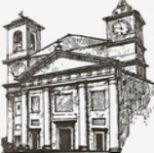 Parrocchia Santa Maria Assunta in CieloRocca di Papa, RomaSETTIMANA SANTADomenica, 9 Aprile- Domenica delle PalmeAlle ore 09.45 ci raduniamo nella Piazza Garibaldi per la Benedizione delle Palme,Processione e celebrazione della Santa Messa(Non sarà celebrata la Santa Messa domenicale delle 11.30)Ore 18:00 Santa MessaLunedì 10 Aprile 	Ore 16.00 – 18.00 ConfessioniOre 18.00 – Santa MessaMartedì 11 aprile	Ore 16.30 – Liturgia penitenziale per i bambini (Sala San Carlo)	Ore 18.00 – Santa MessaOre 20.30 – Liturgia penitenziale comunitaria e confessioniMercoledì 12 aprile Ore 10.00 Santa Messa (Non sarà celebrata la S. Messa Vespertina nella Parrocchia)Ore 19.00 Solenne Celebrazione Crismale in CattedraleGiovedì 13 Aprile Ore 08:30 Celebrazioni dell’ufficio delle letture e lodi	Confessioni fino alle ore 11.30Parrocchia Santa Maria Assunta in Cielo                   Rocca di Papa, RomaTRIDUO PASQUALEGiovedì 13 Aprile - Giovedì SantoOre 18.00  - S. Messa nella Cena del Signore - Lavanda dei piedi- Reposizione del Santissimo nella Cappella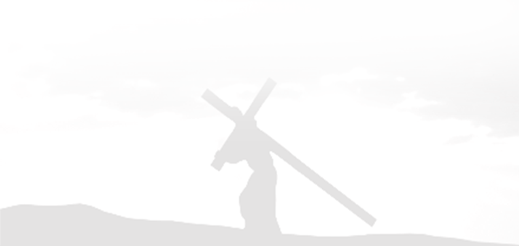 - Adorazione del Santissimo Sacramento(la chiesa resterà aperta fino alle 24.00.  
ognuno trovi un po’ di tempo per l’adorazione personale)Venerdì 14 Aprile- Venerdì Santo(Giorno di digiuno e astinenza)Ore 08:30 Celebrazioni dell’ufficio delle letture e lodi	Confessioni fino alle ore 11.30Ore 18.00: Celebrazione della Passione del SignoreSegue la processione per le vie della cittàSabato 15 Aprile – Sabato SantoOre 08:30 Celebrazioni dell’ufficio delle letture e lodiConfessioni fino alle ore 11.30  e dalle 16.00 fino alle 18.00Parrocchia Santa Maria Assunta in Cielo                   Rocca di Papa, RomaPasqua - 2017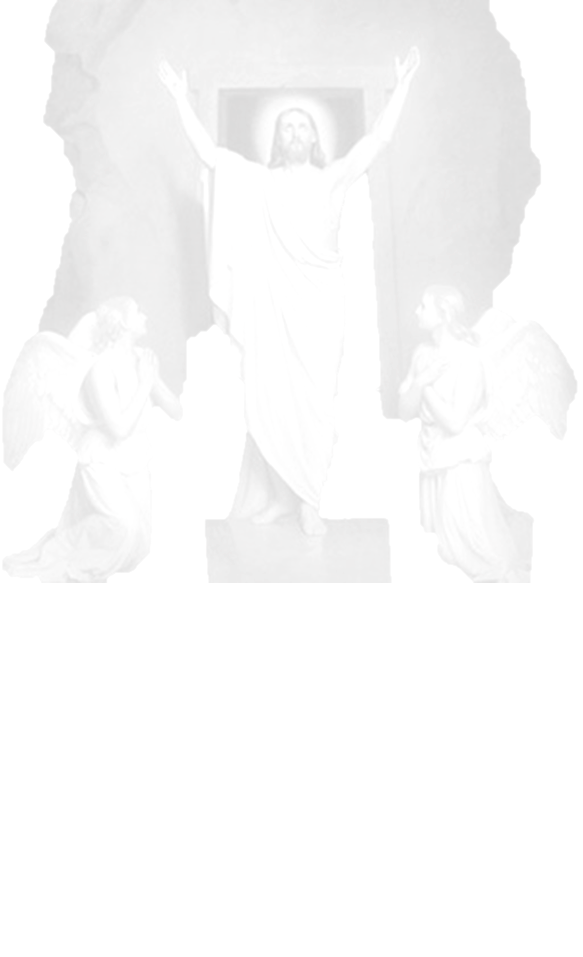 Orario delle CelebrazioniSabato 15 aprile ore 22.00La solenne Veglia PasqualeBenedizione del fuoco e acquaDomenica 16 Aprile - La Pasqua del SignoreLe  Sante  Messe  saranno  celebrate alle  ore 10.00, 11.30 e 18.00Buona PasquaI vostri sacerdoti